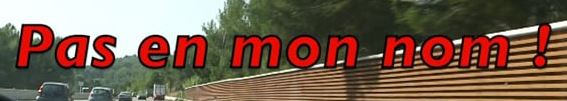 Pas en mon nom !  Un film de Daniel KupfersteinSynopsis Très souvent, lorsque les conflits violents reprennent au Proche-Orient, les français d’origine juive sont appelés à soutenir inconditionnellement l’Etat d’Israël. 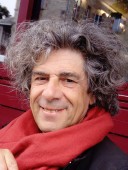 Pourtant, un certain nombre d’entre eux, comme moi, refusent de s’enfermer dans ce schéma. Attachés à une paix dans cette région du monde, nous rejetons cette assignation identitaire tout en craignant le développement de l’antisémitisme. Voilà pourquoi, je suis allé à la rencontre de quelques personnes vivant en France, qui affirment, non seulement leur opposition à la politique israélienne vis à vis des Palestiniens, mais dénoncent aussi, les amalgames et glissements antisémites qui se cachent autour de ce conflit en rendant tous les juifs co-responsables de la politique israélienne. Malheureusement ce point de vue ne se fait pas suffisamment entendre…Ce film est basé autour de trois grandes thématiques : 1°) Les origines, traditions et religion. 2°) Le lien avec Israël et l’engagement. 3°) Et pour finir par ce que j’ai appelé l’instrumentalisation du conflit et les dérapages. C’est donc autour de ces rencontres que le film tente d’apporter quelques réponses aux idées reçues, quelques réflexions qui je l’espère feront réfléchir… Les 8 personnes rencontrées (dans l’ordre d’apparition) : Bernard Bloch, Emmeline Fagot, Andrée Bensoussan, Maurice Rasjfus, Karen Akoka, Rony Brauman, Robert Kissous, Esther Benbassa Bande annonce du film : https://vimeo.com/317131657 N° VISA CNC 2019004133DVD du filmVous pouvez vous le procurer pour 20 euros (+ frais d'envoi 1,80 euros). 
Contact  danielkup@hotmail.frProjectionsLe réalisateur peut se déplacer pour les projections (avec remboursement des frais de voyage et hébergement chez l'habitant + Frais de projection = 100 euros).Pour les projections dans les salles de cinéma, il existe plusieurs supports au choix : DCP (format professionnel), DVD et un fichier numérique du film. Durée 1H32’.Le film est soutenu par la Ligue des Droits de l’Homme (LDH), le Mouvement contre le racisme et pour l’amitié entre les peuples (MRAP), le Mouvement de la Paix, l’Union des juifs pour la résistance et l’entraide (UJRE), Une autre voix juive (UAVJ), l’Union juive française pour la paix (UJFP) et des  fédérations de l’association France-Palestine Solidarité (AFPS) …